ОБЩИНСКИ СЪВЕТ – ГР.ЛЪКИ, ОБЛАСТ ПЛОВДИВСКА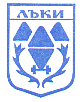 Гр.Лъки, ул.”Възраждане” №18, тел.03052/22 88, факс 03052/21 68, е-mail:laki_obs@abv.bgР Е Ш Е Н И Е№ 5взето с Протокол № 3на редовна  сесия на ОбС – Лъкимандат 2023-2027 година, проведена на 30.11.2023г.ОТНОСНО:  Приемане на Наредба за изменение и допълнение на Наредбата за определяне размера на местните данъци на територията на Община Лъки, приета с Решение № 324, взето с Протокол № 42 от 29.08.2019 год. на Общински съвет Лъки.ПО ПРЕДЛОЖЕНИЕ НА:   инж. Валентин Симеонов- Кмет на община Лъки.ОбС – град Лъки на основание чл. 21, ал. 2 от Закона за местното самоуправление и местната администрация, при спазване изискванията на чл. 76, ал. 3, чл. 77 и чл. 79 от Административнопроцесуалния кодекс, чл. 8 и чл. 28, ал. 1 от Закона за нормативните актове, във връзка с чл. 61с, ал. 1 и 61р, ал. 5 от ЗМДТ и в съответствие със Закона за туризма и ДЗ с вх. № 22/21.11.2023 г., Общински съвет Лъки:Р Е Ш И:ПРИЕМА Наредба за изменение и допълнение на Наредбата за определяне размера на местните данъци на територията на Община Лъки, приета с Решение № 324, взето с Протокол № 42 от 29.08.2019 год. на Общински съвет Лъки, както следва:  §1. Изменя чл. 61, ал. 3 както следва:„Лицата по ал. 2 внасят данъка в приход на бюджета на общината по местонахождение на местата за настаняване по смисъла на Закона за туризма.“§2. Изменя чл. 61, ал. 5 както следва:„Лицата по ал. 2 подават декларация по образец до 31 януари на всяка година за облагане с туристически данък за предходната календарна година.“§3. Изменя чл. 62, ал. 1 както следва:чл. 62, ал. 1 „Размерът на дължимия туристически данък за всяка нощувка е, както следва:В категоризирани места за настаняване клас А и клас Б  А. категория 1 звезда – 0,20 лв. за нощувка;Б. категория 2 звезди – 0,25 лв. за нощувка;В. категория 3 звезди – 0,30 лв. за нощувка;Г. категория 4 звезди -  0,30 лв. за нощувка;Д. категория 5 звезди – 0,30  лв. за нощувка;2. В регистрирани места за настаняване клас В – 0.20 ст. за нощувкаМотиви: Настоящото решение е прието на основание чл. 21, ал. 2 от Закона за местното самоуправление и местната администрация, при спазване изискванията на чл. 76, ал. 3, чл. 77 и чл. 79 от Административнопроцесуалния кодекс, чл. 8 и чл. 28, ал. 1 от Закона за нормативните актове, във връзка с чл. 61с, ал. 1 и 61р, ал. 5 от ЗМДТ и в съответствие със Закона за туризма и ДЗ с вх. № 22/21.11.2023 г. от Кмета на община  Лъки. Общ брой общински съветници    	-     11Брой присъствали на гласуването  -     10 Брой гласували “За”                        -      10Брой гласували “Против”		-       0 Брой гласували “Въздържал се”	-       0Приема се.                          Председател на ОбС :     /Марияна Паракосова/ОБЩИНСКИ СЪВЕТ – ГР.ЛЪКИ, ОБЛАСТ ПЛОВДИВСКАГр.Лъки, ул.”Възраждане” №18, тел.03052/22 88, факс 03052/21 68, е-mail:laki_obs@abv.bgР Е Ш Е Н И Е№ 6взето с Протокол № 3на редовна  сесия на ОбС – Лъкимандат 2023-2027 година, проведена на 30.11.2023г.ОТНОСНО:  Приемане на отчет за дейността на „Възстановителен център – Лъки“ ЕООД за третото тримесечие на 2023г. и определяне на заплатата на управителя за следващото тримесечие, въз основа на постигнатите резултати и в съответствие с Наредбата за реда за учредяване и упражняване правата на община Лъки в публични предприятия и търговски дружества с общинско участие в капитала.ПО ПРЕДЛОЖЕНИЕ НА:   Марияна Паракосова- Председател на ОбС Лъки.ОбС – град Лъки на основание чл. 21, ал. 1, т. 23 от ЗМСМА, в изпълнение на чл. 45 от Наредбата за реда за учредяване и упражняване правата на община Лъки в публични предприятия и търговски дружества с общинско участие в капитала и чл. 16, ал. 1, т. 5 от Дружествения (учредителен) акт на „Възстановителен център Лъки“ ЕООД, приет с Решение № 213, взето с Протокол № 33 от 14.07.2022г. на Общински съвет - Лъки и предвид фактическите основания в ДЗ с вх.№20 от 21.11.2023г., Общински съвет Лъки:Р Е Ш И:1. Приема Отчета за третото тримесечие на 2023 година на „Възстановителен център – Лъки“ ЕООД.2. Определя месечно възнаграждение на управителя на „Възстановителен център - Лъки” ЕООД за четвъртото тримесечие на 2023 година в размер на 2983,50 лева.Мотиви: Настоящото решение е прието на основание чл. 21, ал. 1, т. 23 от ЗМСМА, в изпълнение на чл. 45 от Наредбата за реда за учредяване и упражняване правата на община Лъки в публични предприятия и търговски дружества с общинско участие в капитала и чл. 16, ал. 1, т. 5 от Дружествения (учредителен) акт на „Възстановителен център Лъки“ ЕООД, приет с Решение № 213, взето с Протокол № 33 от 14.07.2022г. на Общински съвет - Лъки и предвид фактическите основания в ДЗ с вх.№20 от 21.11.2023г. от Председателя на ОбС-Лъки. Общ брой общински съветници    	-     11Брой присъствали на гласуването  -      10 Брой гласували “За”                        -       9Брой гласували “Против”		-       0 Брой гласували “Въздържал се”	-       1Приема се.                          Председател на ОбС :     /Марияна Паракосова/ОБЩИНСКИ СЪВЕТ – ГР.ЛЪКИ, ОБЛАСТ ПЛОВДИВСКАГр.Лъки, ул.”Възраждане” №18, тел.03052/22 88, факс 03052/21 68, е-mail:laki_obs@abv.bgР Е Ш Е Н И Е№ 7взето с Протокол № 3на редовна  сесия на ОбС – Лъкимандат 2023-2027 година, проведена на 30.11.2023г.ОТНОСНО:  Одобряване на промени в числеността и структурата на Общинска администрация в Община Лъки.ПО ПРЕДЛОЖЕНИЕ НА:   инж. Валентин Симеонов- Кмет на община Лъки.ОбС – град Лъки на основание чл. 21, ал. 1, т. 2 от ЗМСМА, във връзка с чл. 46а, ал. 1 от ЗМСМА и предвид фактическите основания в ДЗ с вх.№9 от 15.11.2023г., Общински съвет Лъки:Р Е Ш И:Одобрява предложената численост и структура на Общинска администрация – Лъки, съгласно приложение 1.Възлага на кмета на Общината да приведе длъжностното разписание на ОбА в съответствие с утвърдената структура от решението.Мотиви: Настоящото решение е прието на основание чл. 21, ал. 1, т. 2 от ЗМСМА, във връзка с чл. 46а, ал. 1 от ЗМСМА и предвид фактическите основания в ДЗ с вх.№9 от 15.11.2023г от Кмета на община Лъки. Общ брой общински съветници    	-     11Брой присъствали на гласуването  -      9 Брой гласували “За”                        -       9Брой гласували “Против”		-       0 Брой гласували “Въздържал се”	-       0Приема се.                          Председател на ОбС :     /Марияна Паракосова/ОБЩИНСКИ СЪВЕТ – ГР.ЛЪКИ, ОБЛАСТ ПЛОВДИВСКАГр.Лъки, ул.”Възраждане” №18, тел.03052/22 88, факс 03052/21 68, е-mail:laki_obs@abv.bgР Е Ш Е Н И Е№ 8взето с Протокол № 3на редовна  сесия на ОбС – Лъкимандат 2023-2027 година, проведена на 30.11.2023г.ОТНОСНО:  Определяне размера на трудовото възнаграждение на кмета на община Лъки, на кмета на кметство с. Белица и кмета на кметство с. Дряново.  ПО ПРЕДЛОЖЕНИЕ НА:   инж. Валентин Симеонов- Кмет на община Лъки.ОбС – град Лъки на основание чл. 21, ал. 1, т. 5 и чл.38, ал.7 от ЗМСМА, във връзка с чл.5, ал.16 от ПМС №67 от 14 април 2010г. за заплатите в бюджетните организации и дейности и предвид фактическите основания в ДЗ с вх.№18 от 21.11.2023г., Общински съвет Лъки:Р Е Ш И:Определя основно месечно трудово възнаграждение на кмета на община Лъки в размер на 60% от определения размер на възнаграждението на министър.Определя основно месечно трудово възнаграждение на кмета на кметство с. Дряново в размер на 25% от определения размер на възнаграждението на министър.Определя основно месечно трудово възнаграждение на кмета на кметство с. Белица в размер на 25% от определения размер на възнаграждението на министър. Към основните месечни възнаграждения, определени в т.1,2 и 3 се начисляват допълнителни месечни възнаграждения за трудов стаж и професионален опит в размер определен с вътрешните правила за работна заплата.  От начислените възнаграждения по т.1,2,3 и т.4 се правят удръжки за сметка на осигурените лица за осигурителни вноски по Кодекса за социално осигуряване, Закона за здравно осигуряване, за данък съгласно Закона за данъците върху доходите на физическите лица, за други удръжки, определени със закон.Мотиви: Настоящото решение е прието на основание чл. 21, ал. 1, т. 5 и чл.38, ал.7 от ЗМСМА, във връзка с чл.5, ал.16 от ПМС №67 от 14 април 2010г. за заплатите в бюджетните организации и дейности и предвид фактическите основания в ДЗ с вх.№18 от 21.11.2023г. от Кмета на община Лъки. Общ брой общински съветници    	-     11Брой присъствали на гласуването  -      10 Брой гласували “За”                        -       9Брой гласували “Против”		-       0 Брой гласували “Въздържал се”	-       1Приема се.                          Председател на ОбС :     /Марияна Паракосова/ОБЩИНСКИ СЪВЕТ – ГР.ЛЪКИ, ОБЛАСТ ПЛОВДИВСКАГр.Лъки, ул.”Възраждане” №18, тел.03052/22 88, факс 03052/21 68, е-mail:laki_obs@abv.bgР Е Ш Е Н И Е№ 9взето с Протокол № 3на редовна  сесия на ОбС – Лъкимандат 2023-2027 година, проведена на 30.11.2023г.ОТНОСНО:  Опрощаване на задължения към община Лъки на Янко Костов Буюклиев, жител на община Пловдив, подал молба до Президента на Република България.ПО ПРЕДЛОЖЕНИЕ НА:   инж. Валентин Симеонов- Кмет на община Лъки.ОбС – град Лъки на основание чл. 21, ал. 1, т. 23 и ал. 2 от ЗМСМА, във връзка с чл. 98, т. 12 от Конституцията на Република България и чл. 2 от Указ № 2773 от 23.12.1980г. за опрощаване на несъбираеми дългове към държавата и предвид фактическите основания в ДЗ с вх.№217 от 20.09.2023г., Общински съвет Лъки:Р Е Ш И:	Предлага на Президента на Република България да не опрощава публичното задължение на ‘‘БУЙКО-2000‘‘ ЕООД, ЕИК 115101141, със седалище и адрес на управление Република България, Гр. Пловдив, Област Пловдив; Община Пловдив, ул. Енисей, № 5 към община Лъки, възникнало на основание на Закона за местните данъци и такси, а именно:	1. За Данък недвижими имоти за периода от 01.01.2012г. до 30.06.2023г. в размер на - 112.08 лв. /сто и дванадесет лева и осем стотинки/ и лихва за периода 01.07.2012г. до 19.09.2023г. – 64.15 лв. /шестдесет и четири лева и петнадесет стотинки/.		2. за Такса битови отпадъци за периода от 01.01.2012г. до 30.06.2023г. в размер на 607.68 лв. /шестотин и седем лева и шестдесет и осем стотинки/и лихва за периода 01.07.2012г. до 19.09.2023г. – 343,62 лв. /триста четиридесет и три лева и шестдесет и три стотинки/.	3. Общият размер на публичните задължения на ‘‘БУЙКО-2000‘‘ ЕООД, ЕИК 115101141, към община Лъки са в размер на 1 127,53 (хиляда сто двадесет и седем лева и петдесет и три стотинки). Мотиви: Настоящото решение е прието на основание чл. 21, ал. 1, т. 23 и ал. 2 от ЗМСМА, във връзка с чл. 98, т. 12 от Конституцията на Република България и чл. 2 от Указ № 2773 от 23.12.1980г. за опрощаване на несъбираеми дългове към държавата и предвид фактическите основания в ДЗ с вх.№217 от 20.09.2023г., от Кмета на община Лъки  и като взе в предвид, че по данни на служба ,,Местни данъци и такси‘‘ при община Лъки задълженията на дружеството са за данък недвижими имоти и такса битови отпадъци, а от писмо на НАП е видно, че молителят има движими вещи - 6 броя леки автомобили, а за да се допусне опрощаване на публично вземане, то същото следва да бъде несъбираемо, т.е. да са изчерпани всички законови средства и да липсват каквито и да е изгледи за събиране на вземането; Като взе предвид чл. 2 от Указа за опрощаване на несъбираеми дългове към държавата, във връзка с чл. 213 от ДОПК, че задължението към държавата се опрощава в случаите, при които длъжникът няма имущество, върху което може да се извърши принудително изпълнение, а видно от събраната информация, молителят към настоящия момент разполага с имущество, спрямо което да се насочи принудителното изпълнение.Общ брой общински съветници    	-     11Брой присъствали на гласуването       -     10 Брой гласували “За”                             -      10Брой гласували “Против”		-       0 Брой гласували “Въздържал се”	-       0Приема се.                          Председател на ОбС :     /Марияна Паракосова/ОБЩИНСКИ СЪВЕТ – ГР.ЛЪКИ, ОБЛАСТ ПЛОВДИВСКАГр.Лъки, ул.”Възраждане” №18, тел.03052/22 88, факс 03052/21 68, е-mail:laki_obs@abv.bgР Е Ш Е Н И Е№ 10взето с Протокол № 3на редовна  сесия на ОбС – Лъкимандат 2023-2027 година, проведена на 30.11.2023г.ОТНОСНО:  Подготовката на Община Лъки за работа през зимен сезон 2023/2024 год.ПО ПРЕДЛОЖЕНИЕ НА:   Делчо Бакърджиев- Зам. кмет на община Лъки.ОбС – град Лъки на основание чл.21 ал.1 , т.23 от ЗМСМА и предвид фактическите основания в ДЗ с вх.№10 от 16.11.2023г., Общински съвет Лъки:Р Е Ш И:Приема информацията на Заместник – Кмета на Община Лъки, относно подготовката на Община Лъки за работа през зимен сезон 2023/2024г.Мотиви: Настоящото решение е прието на основание чл.21 ал.1 , т.23 от ЗМСМА и предвид фактическите основания в ДЗ с вх.№10 от 16.11.2023г. от Зам. кмета на община Лъки. Общ брой общински съветници    	-     11Брой присъствали на гласуването  -      10 Брой гласували “За”                        -       10Брой гласували “Против”		-       0 Брой гласували “Въздържал се”	-       0Приема се.                          Председател на ОбС :     /Марияна Паракосова/ОБЩИНСКИ СЪВЕТ – ГР.ЛЪКИ, ОБЛАСТ ПЛОВДИВСКАГр.Лъки, ул.”Възраждане” №18, тел.03052/22 88, факс 03052/21 68, е-mail:laki_obs@abv.bgР Е Ш Е Н И Е№ 11взето с Протокол № 3на редовна  сесия на ОбС – Лъкимандат 2023-2027 година, проведена на 30.11.2023г.ОТНОСНО:  Утвърждаване на образци на декларациите по чл. 49, ал. 1, т. 1 и по чл. 49, ал. 1, т. 3 от Закона за противодействие на корупцията.ПО ПРЕДЛОЖЕНИЕ НА:   Марияна Паракосова- Председател на ОбС-Лъки. ОбС – град Лъки на основание  чл. 21, ал. 2 от ЗМСМА във връзка с чл. 49, ал. 3 от ЗПК, Общински съвет Лъки:Р Е Ш И:Утвърждава образец на декларацията по чл. 49, ал. 1, т. 1 от Закона за противодействие на корупцията;Утвърждава образец на декларацията по чл. 49, ал. 1, т. 3 от Закона за противодействие на корупцията;Декларациите се съхраняват и публикуват в pdf- формат на официалната страницата на Община Лъки - https://www.oblaki.com, раздел Общински съвет, подраздел Регистър на декларациите по ЗПУКИ, при спазване разпоредбите на Закона за защита на личните данни и Регламент (ЕС) 2016/679 на Европейския парламент и на Съвета от 27 април 2016 г. относно защитата на физическите лица във връзка с обработването на лични данни и относно свободното движение на такива данни и за отмяна на Директива 95/46/ЕО (Общ регламент относно защитата на данните)Мотиви: Настоящото решение е прието на основание чл. 21, ал. 2 от ЗМСМА във връзка с чл. 49, ал. 3 от ЗПК и предвид фактическите основания в ДЗ с вх.№19 от 21.11.2023г. от Председателя на ОбС-Лъки.. Общ брой общински съветници    	-     11Брой присъствали на гласуването  -      10 Брой гласували “За”                        -       10Брой гласували “Против”		-       0 Брой гласували “Въздържал се”	-       0Приема се.                          Председател на ОбС :     /Марияна Паракосова/ОБЩИНСКИ СЪВЕТ – ГР.ЛЪКИ, ОБЛАСТ ПЛОВДИВСКАГр.Лъки, ул.”Възраждане” №18, тел.03052/22 88, факс 03052/21 68, е-mail:laki_obs@abv.bgР Е Ш Е Н И Е№ 12взето с Протокол № 3на редовна  сесия на ОбС – Лъкимандат 2023-2027 година, проведена на 30.11.2023г.ОТНОСНО:  Определяне представител на Общинския съвет в Общото събрание на Националното сдружение на общините в Република България (НСОРБ)ПО ПРЕДЛОЖЕНИЕ НА:   Марияна Паракосова- Председател на ОбС-Лъки. ОбС – град Лъки на чл. 21, ал. 1, т. 15 от ЗМСМА, във връзка с чл. 12, ал. 2 и чл. 27, ал. 1 от Устава на НСОРБ, Общински съвет Лъки:Р Е Ш И:1. Определя за делегат в Общото събрание на Националното сдружение на общините в Република България представителя на общинския съвет Марияна Здравкова Паракосова- Председател на ОбС-Лъки. 2. При невъзможност за участие на определения по т.1 делегат в заседание на Общото събрание, той ще бъде заместван отНаталия Асенова Берберова- общински съветник.Мотиви: Настоящото решение е прието на основание чл. 21, ал. 1, т. 15 от ЗМСМА, във връзка с чл. 12, ал. 2 и чл. 27, ал. 1 от Устава на НСОРБ и предвид фактическите основания в ДЗ с вх.№21 от 21.11.2023г. от Председателя на ОбС-Лъки.. Общ брой общински съветници    	-     11Брой присъствали на гласуването  -      10 Брой гласували “За”                        -       9Брой гласували “Против”		-       0 Брой гласували “Въздържал се”	-       1Приема се.                          Председател на ОбС :     /Марияна Паракосова/ОБЩИНСКИ СЪВЕТ – ГР.ЛЪКИ, ОБЛАСТ ПЛОВДИВСКАГр.Лъки, ул.”Възраждане” №18, тел.03052/22 88, факс 03052/21 68, е-mail:laki_obs@abv.bgР Е Ш Е Н И Е№ 13взето с Протокол № 3на редовна  сесия на ОбС – Лъкимандат 2023-2027 година, проведена на 30.11.2023г.ОТНОСНО:  Определяне на представители на Община Лъки и на Общински съвет Лъки в Областен съвет за намаляване на риска от бедствия.ПО ПРЕДЛОЖЕНИЕ НА:   Марияна Паракосова- Председател на ОбС-Лъки. ОбС – град Лъки на чл. 21, ал. 1, т. 23 от ЗМСМА и  във връзка с чл. 64а, ал. 1 и 2 от Закона за защита при бедствия, предвид изложените в докладна записка с вх. № 25 от 27.11.2023 г. фактически основания, Общински съвет Лъки:Р Е Ш И:Определя за представител на Община Лъки в Областния съвет за намаляване на риска от бедствия - инж. Валентин Симеонов – кмет на община Лъки, а при негово отсъствие – г-н Делчо Бакърджиев – зам.-кмет на община Лъки;Определя за представител на Общински съвет – Лъки в Областния съвет за намаляване на риска от бедствия – Марияна Паракосова-Председател на ОбС-Лъки.Мотиви: Настоящото решение е прието на основание чл. 21, ал. 1, т. 23 от ЗМСМА и  във връзка с чл. 64а, ал. 1 и 2 от Закона за защита при бедствия, предвид изложените в докладна записка с вх. № 25 от 27.11.2023 г. фактически основания от Председателя на ОбС-Лъки.Общ брой общински съветници    	-     11Брой присъствали на гласуването  -      10 Брой гласували “За”                        -       10Брой гласували “Против”		-       0 Брой гласували “Въздържал се”	-       0Приема се.                          Председател на ОбС :     /Марияна Паракосова/